AMAM submission sampleTaro Kobe1, Hanako Kobe21Graduate School of Science, Kobe University, Japanhogegoge.tarou@tohoge.ac.jp2Department of Biology, Hokkaido University, Japanhogehoge.hanako@gmail.com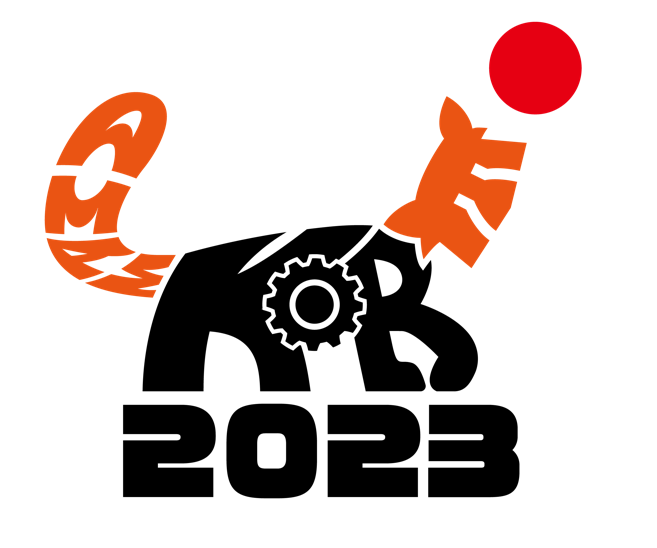 1 Motivation of AMAMUnderstanding mechanism for adaptive behavior of animals helps us realizing adaptive behavior of machines and experimenting on machines to realize adaptive behavior helps us to find new view on biological systems. These two approaches are “two wheels of a car” to understand the essence of adaptive intelligence. AMAM 2023 is the 11th international symposium dedicated on the interaction among researchers of such interdisciplinary field. They are covering neuromechanics, neurophysiology, biomechanics, robotics, brain science, and other field related to adaptive behavior of animals and machines. Previous symposia were held in Montreal, Canada (2000); Kyoto, Japan (2003); Ilmenau, Germany (2005); Cleveland, USA (2008); Awaji, Japan (2011); Darmstadt, Germany (2013); Cam- bridge, USA(2015); Sapporo, Japan(2017); Lausanne, Switzerland(2019); and Virtual Platform (2021). Abstract contribution is invited from all areas pertaining to adaptive motion in animals and machines. Accepted papers are presented in either oral or poster sessions based on assessed suitability by the program committee. Invited talks and some selected papers through the review process will be presented in oral sessions in a single track.2 Paper SubmissionAll papers should be written in English. Extended abstracts submission will be considered. The deadline for first submission is Feb. 15, 2023. Please send Portable Document Format (PDF) file to amam2023submit@adaptivemotion.org for paper sub- mission. Submitted papers will be reviewed and the acceptance will be noticed Mar. 20, 2023. The detailed submission policy will be found in Web page (https://adaptivemotion.org/AMAM2023/submit/).3 Preparation of Papers3.1 Page Size and FormatPage size must be A4 and manuscript should be written in two columns with single spacing. First page must contain title, name(s) of author(s), affiliation, and e-mail address. The top-level heading, usually called section, numbered in Arabic numbers, shall appear centered on the column. The number of pages allowed is up to 2 pages.3.2 Figures and tablesFigures and tables should place at the top or bottom of the columns. Avoid placing them before their first mention in the text. Large figures and table may span across both columns. Figure caption should be placed below the figure. Table caption should be placed above the table. They should be referred to in the text, for example, Figure 1, Figures 1-4.3.3 EquationsEquation numbers should be Arabic numerals enclosed in parentheses on the right-hand margin. They should be cited in text, for example, Eq. (1) or Eqs. (1) to (3). Punctuate equations with commas or periods when they are part of a sentence. For example,where x is state vector.4 ReferenceReference should appear in a separate bibliography at the end of the paper, with items referred to with numerals in square brackets [1, 3–5].ReferencesAMAM2023 Website, https://adaptivemotion.org/AMAM2023/, Retrieved, Nov. 22, 2022. T. Hoge, K. Tohoku, T. Hokkai, and A. Amuamu, “Motor Control of a Soft- bodied Robot Inspired by Slime,” International Journal of Hogelogy, Vol.02, No. 10, pp.123–456, 2015.T. Tohoku, “Animal Locomotion,” International Journal of Hogehoge, AMAM publisher, Tokyo, 2015T. Hoge, K. Tohoku, T. Hokkai, and A. Amuamu, “Development and Evaluation of Hoge Device,” International Journal of Hogelogy, Vol.02, No. 10, pp.123–456, 2015.T. Hoge, K. Tohoku, T. Hokkai, and A. Amuamu, “Motor Control of a Soft- bodied Robot Inspired by Slime,” proceeding in Interna- tional Conference of Animal and Robotics, Hokkaido University, Hokkaido, Japan, pp.123–456, 6-10 Jun, 2015,(1)